PENNSYLVANIAPUBLIC UTILTY COMMISSIONHarrisburg, PA  17105-3265							Public Meeting held April 15, 2021Commissioners Present:Gladys Brown Dutrieuille, ChairmanDavid W. Sweet, Vice ChairmanJohn F. Coleman, Jr.Ralph V. YanoraPennsylvania Public Utility Commission	:		R-2020-3019612Office of Consumer Advocate	:		C-2020-3021049Stephanie Myers	:		C-2020-3020950Ryan Foust	:		C-2020-3020951Margaret Foust	:		C-2020-3020952Vickie Mabry	:		C-2020-3020953Bess Mowry	:		C-2020-3020954Michele Walter	:		C-2020-3020955Stephanie Probst	:		C-2020-3020956Dillon Sarcinella	:		C-2020-3020957James Vessella	:		C-2020-3020958Steve Bertolasio	:		C-2020-3021165Amanda Hughes	:		C-2020-3021166William And Janine Taylor	:		C-2020-3021372Roderick T Daugherty	:		C-2020-3021373Theresa Taranto	:		C-2020-3021374Sean DeCiancio	:		C-2020-3021375Carol Laverty	:		C-2020-3021377Natalie McCloskey	:		C-2020-3021400Wilma Brandt	:		C-2020-3021404Beth Erdman	:		C-2020-3021405Julie Griswold	:		C-2020-3021515Karen Nestor	:		C-2020-3021636Donna Vigus	:		C-2020-3021779Kevin Pierce	:		C-2020-3021804Sue Mathieson	:		C-2020-3021805Sean and Michael Belback	:		C-2020-3021807Daniel A. Frazier	:		C-2020-3021927Joe Buhovecky	:		C-2020-3022059				:	     v.	:						:	Reynolds Disposal Company	:ORDER	BY THE COMMISSION:		We adopt as our action the Recommended Decision of Administrative Law Judge Emily I. DeVoe, dated March 8, 2021;  THEREFORE,	IT IS ORDERED:That the Joint Petition for Settlement of Rate Investigation submitted by Reynolds Disposal Company, the Bureau of Investigation and Enforcement, the Office of Consumer Advocate, and the Office of Small Business Advocate, at Docket No. R-2020-3019612, be approved.That Reynolds Disposal Company shall place into effect the rates, rules, and regulations contained in Supplement No. 5 to Tariff Wastewater – Pa. P.U.C. No. 4, as modified by the Settlement filed on January 22, 2021, the same having been found to be just, reasonable, and therefore lawful.		3.	That Reynolds Disposal Company shall file a tariff or tariff supplement containing the rates, rules and regulations consistent with Appendix A to the Joint Petition for Settlement of Rate Investigation.		4.	That said tariff or tariff supplement may be filed on at least one day’s notice and may be filed to become effective for service rendered on and after the date on which the Commission’s Order in this case is entered.		5.	That upon acceptance and approval by the Commission of the tariff or tariff supplement as being consistent with this Order, the Commission’s inquiry and investigation at Docket No. R-2020-3019612 shall be terminated and the docket marked closed.		6.	That the formal complaint filed by the Office of Consumer Advocate at Docket No. C-2020-3021049 against Supplement No. 5 to Tariff Wastewater-Pa. P.U.C. No. 4 be dismissed consistent with this Recommendation.		7. 	That the formal complaints against Supplement No. 5 filed by Stephanie Myers at Docket No. C-2020-3020950; Vickie Mabry at Docket No. C-2020-3020953; Ryan Foust at Docket No. C-2020-3020951; Margaret Foust at Docket No. C-2020-3020952; Bess Mowry at Docket No. C-2020-3020954; Michele Walter at Docket No. C-2020-3020955; Stephanie Probst at Docket No. C-2020-3020956; Dillon Sarcinella at Docket No. C-2020-3020957; James Vessella at Docket No. C-2020-3020958; Steve Bertolasio at Docket No. C-2020-3021165; Amanda Hughes at Docket No. C-2020¬3021166; William and Janine Taylor at Docket No. C-2020-3021372; Roderick Daugherty at Docket No. C-2020-3021373; Theresa Taranto at Docket No. C-2020-3021374; Sean DeCiancio at C-2020-3021375; Carol Laverty at Docket No. C-2020-3021377; Natalie McCloskey at Docket No. C-2020-3021400; Wilma Brandt at Docket No. C-2020-3021404; Beth Erdman at Docket No. C-2020-3021405; Julie Griswold at Docket No. C-2020-3021515; Karen Nestor at Docket No. C-2020-3021636; Donna Vigus at Docket No. C-2020-3021779; Kevin Pierce at Docket No. C-2020-3021804; Sue Mathieson at Docket No. C-2020-3021805; Sean and Michele Belback at Docket No. C-2020-3021807; Daniel Frazier at Docket No. C-2020¬3021927; and Joe Buhovecky at Docket No. C-2020-3022059 be dismissed.							BY THE COMMISSION,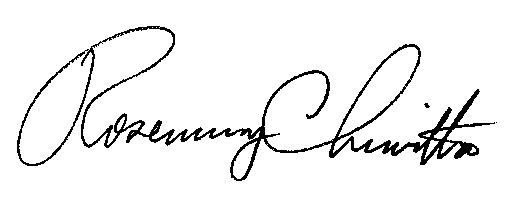 Rosemary ChiavettaSecretary(SEAL)ORDER ADOPTED:  April 15, 2021ORDER ENTERED:   April 15, 2021